CURRICULUM VITAE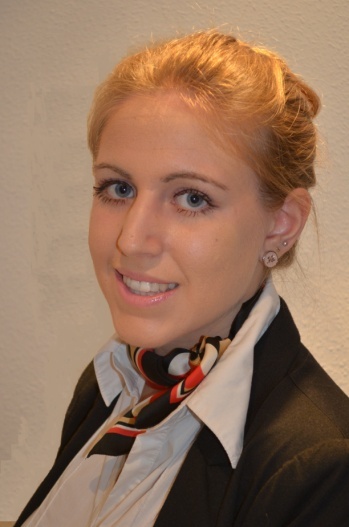 PERSONAL INFORMATION  Surnames: Albusac MuñozFirst name: BelénCurrent home address: C/ San Joaquín Nº16A, 4ºD; 18013 Granada (ANDALUCÍA, SPAIN)Telephone: +34 619-794-444E-mail:  belenam18@gmail.comNationality: SpanishFemalePassport expiry date: 02/06/2020Date of birth: 08/11/1994Age: 23Height: 1,69mLanguages: Spanish, English, French, Russian, Italian, GermanEDUCATION AND TRAINING*October 2017/ in progress: Master Degree in English Teaching for Secondary Education, Upper Secondary Education, Vocational Training and Languages School. University of Granada.*September 2012/ June2016 – University Degree in Translation and Interpreting. Faculty of Translation and Interpreting. University of Granada*November 2013/ March 2014 – Cabin Crew Initial Training course. Academy “FORMAS formación”, Granada.*September 2010/ June 2012 – Higher Secondary-Education Course related to Languages. High School “IES Castillo de la Yedra”. Cazorla (Jaén)*September 2006/ June 2010 – Compulsory Secondary Education. High School “IES Castillo de la Yedra”. Cazorla (Jaén)JOB EXPERIENCE September 2016/ September 2017: Cabin Crew. Ryanair airlines. Sofia (Bulgaria) and Frankfurt (Germany).January 2016/ May 2016: Tourist Information Officer. Tourist Office. Granada’s City Council (Spain)June 2015/ August 2015: Au- pair. Lake Elsinore (CA, United States)June 2012: Out-of-school activities voluntary monitor. Preschool and Primary Education School. Cazorla (Jaén)June 2011: Out-of-school activities voluntary monitor. Preschool and Primary Education School. Cazorla (Jaén)June 2011: High School Friendly marathons voluntary organizer. Cazorla (Jaén)PERSONAL SKILLS AND COMPETENCES-June 2016: Certificate in Pre-Intermediate French level (B1)-  November 2016: Cambridge Certificate in Advanced English (C1)- April 2013: Non-verbal Language and Strategic Communication courseLANGUAGESSpanish: Mother tongueEnglish:  Advanced levelFrench:  Intermediate levelRussian: Elementary levelItalian: Elementary levelGerman: Elementary levelSOCIAL SKILLS AND COMPETENCESJuly 2012: Stay in Ireland (Bray) for a month in order to learn the language.August 2011: Stay in France (Montpellier) for three weeks in order to learn the language.DRIVING LICENCEClass B.